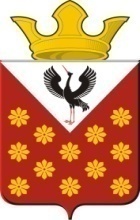 Российская  ФедерацияСвердловская областьБайкаловский районПостановлениеглавы Краснополянского сельского поселенияот 19 октября 2015 года №  218 – П 	О внесении изменений постановление  администрации МО Краснополянское сельского поселения от 25 июня 2015 года № 105 « О создании комиссии и утверждении программы проведения проверки готовности к отопительному периоду 2015/2016 гг.В соответствии с Федеральным законом от 06.10.2003 года №131-ФЗ «Об общих принципах организации местного самоуправления в Российской Федерации», Федерального закона от 27.07.2010 года №190-ФЗ «О теплоснабжении», Приказа Министерства энергетики Российской Федерации от 12.03.2013 года №103 «Об утверждении правил оценки готовности к отопительному периоду»ПОСТАНОВЛЯЮ:Внести следующие изменения  в разделе № 4 Объекты , подлежащие               проверке включить МУП ЖКХ «Елань» ( тепловые сети котельная с.Елань)Контроль по исполнению настоящего Постановления оставляю за собой.Глава Краснополянского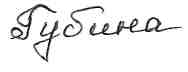 сельского поселения                                                                            Г.М. Губина                                                                                                 